Missel du Dimanche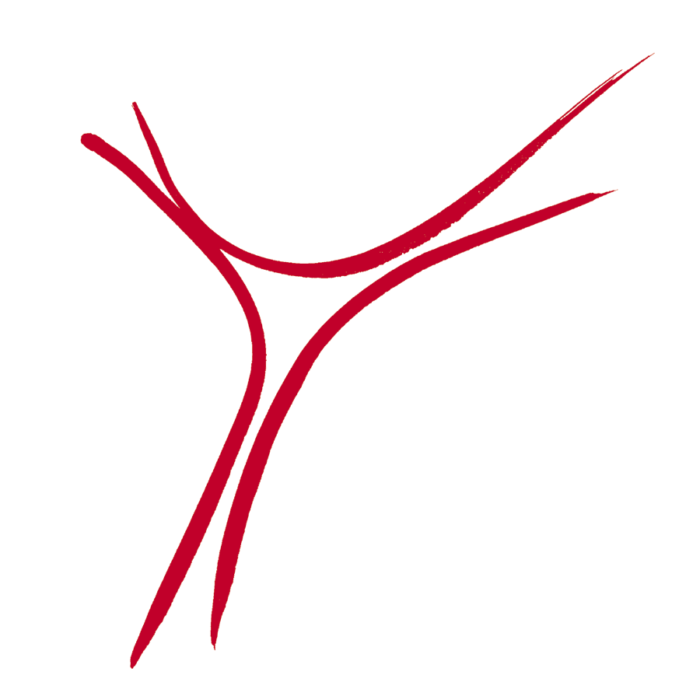 Ouverture de la CélébrationChant d’ouverture : habituellement, il ouvre la célébration, favorise l’union, introduit dans le mystère du jour et accompagne l’entrée du célébrant.SalutationAu nom du Père et du Fils et du Saint-Esprit. Amen.Préparation pénitentiellePréparons-nous à la célébration de l’Eucharistie en reconnaissant que nous sommes pécheurs.Je confesse à Dieu tout-puissant,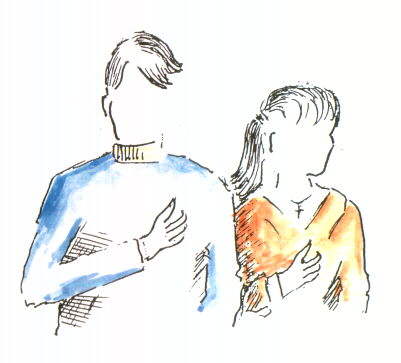 je reconnais devant mes frères, que j’ai péchéen pensée, en parole, par action et par omission ;on se frappe la poitrineoui, j’ai vraiment péché.C’est pourquoi je supplie la Vierge Marie, les anges et tous les saints,et vous aussi, mes frères, de prier pour moi le Seigneur notre Dieu.Puis le prêtre invoque le pardon de Dieu :Que Dieu tout-puissant nous fasse miséricorde ; qu’il nous pardonne nos péchés et nous conduise à la vie éternelle. Amen.ouSeigneur, accorde-nous ton pardon. Nous avons péché contre toi.Montre-nous ta miséricorde. Et nous serons sauvés.Que Dieu tout-puissant nous fasse miséricorde ; qu’il nous pardonne nos péchés et nous conduise à la vie éternelle. Amen.Kyrie eleisonSeigneur, prends pitié.					Kyrie eleison.Ô Christ, prends pitié.					Christe eleison.Seigneur, prends pitié.					Kyrie eleison.Nous reconnaissons la grandeur de Dieu en chantant « Gloire à Dieu ».Gloire à Dieu, au plus haut des cieux,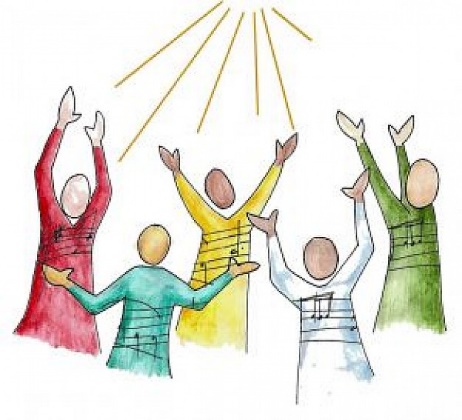 et paix sur la terre aux hommes qu’il aime.Nous te louons, nous te bénissons, nous t’adorons,nous te glorifions, nous te rendons grâce, pour ton immense gloire,Seigneur Dieu, Roi du ciel, Dieu le Père tout-puissant.Seigneur, Fils unique, Jésus Christ,Seigneur Dieu, Agneau de Dieu, le Fils du Père ;toi qui enlèves le péché du monde, prends pitié de nous ;toi qui enlèves le péché du monde, reçois notre prière ;toi qui es assis à la droite du Père, prends pitié de nous.Car toi seul es saint, toi seul es Seigneur, toi seul es le Très-Haut :Jésus Christ, avec le Saint-EspritDans la gloire de Dieu le Père. Amen.Par Jésus Christ, ton Fils, notre Seigneur et notre Dieu, qui règne avec toi et le Saint-Esprit, maintenant et pour les siècles des siècles. Amen.Liturgie de la ParolePrière d’ouverturePrions le Seigneur ou Prions ensemble le Seigneur.Par Jésus Christ, ton Fils, notre Seigneur et notre Dieu, qui règne avec toi et le Saint-Esprit, maintenant et pour les siècles des siècles. Amen.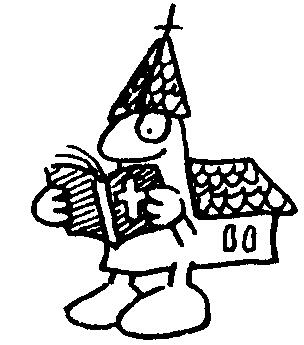 Première lectureParole du Seigneur. Nous rendons grâce à Dieu.PsaumeIl comporte normalement un refrain chanté par l’assemblée.Deuxième lectureParole du Seigneur. Nous rendons grâce à Dieu.Acclamation de l’ÉvangileLe Seigneur soit avec vous. Et avec votre esprit.Évangile de Jésus Christ selon saint… Gloire à toi, Seigneur !Nous sommes invités à marquer notre front, notre bouche et notre cœur d’une petite croix en priant Dieu d’ouvrir notre intelligence pour que nous comprenions sa Parole, d’ouvrir notre bouche pour que nous la proclamions, d’ouvrir notre cœur pour que nous devenions les témoins de son amour.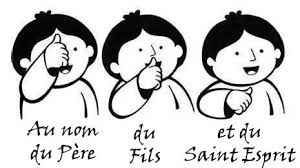 Proclamation de l’ÉvangileAcclamons la Parole de Dieu.Louange à toi, Seigneur Jésus.HomélieNous nous asseyons pour écouter l’homélie.Cette explication de la Parole de Dieu fera découvrir son prolongement et son accomplissement dans la vie quotidienne et la célébration de l’Eucharistie.Profession de FoiLes jours où cela est prévu, le peuple dit le CREDO pour exprimer sa foi à Dieu, Père, Fils et Esprit-Saint, qui est à l’œuvre dans le monde.Symbole des ApôtresJe crois en Dieu, le Père tout-puissant,créateur du ciel et de la terre.Et en Jésus Christ, son Fils unique, notre Seigneur,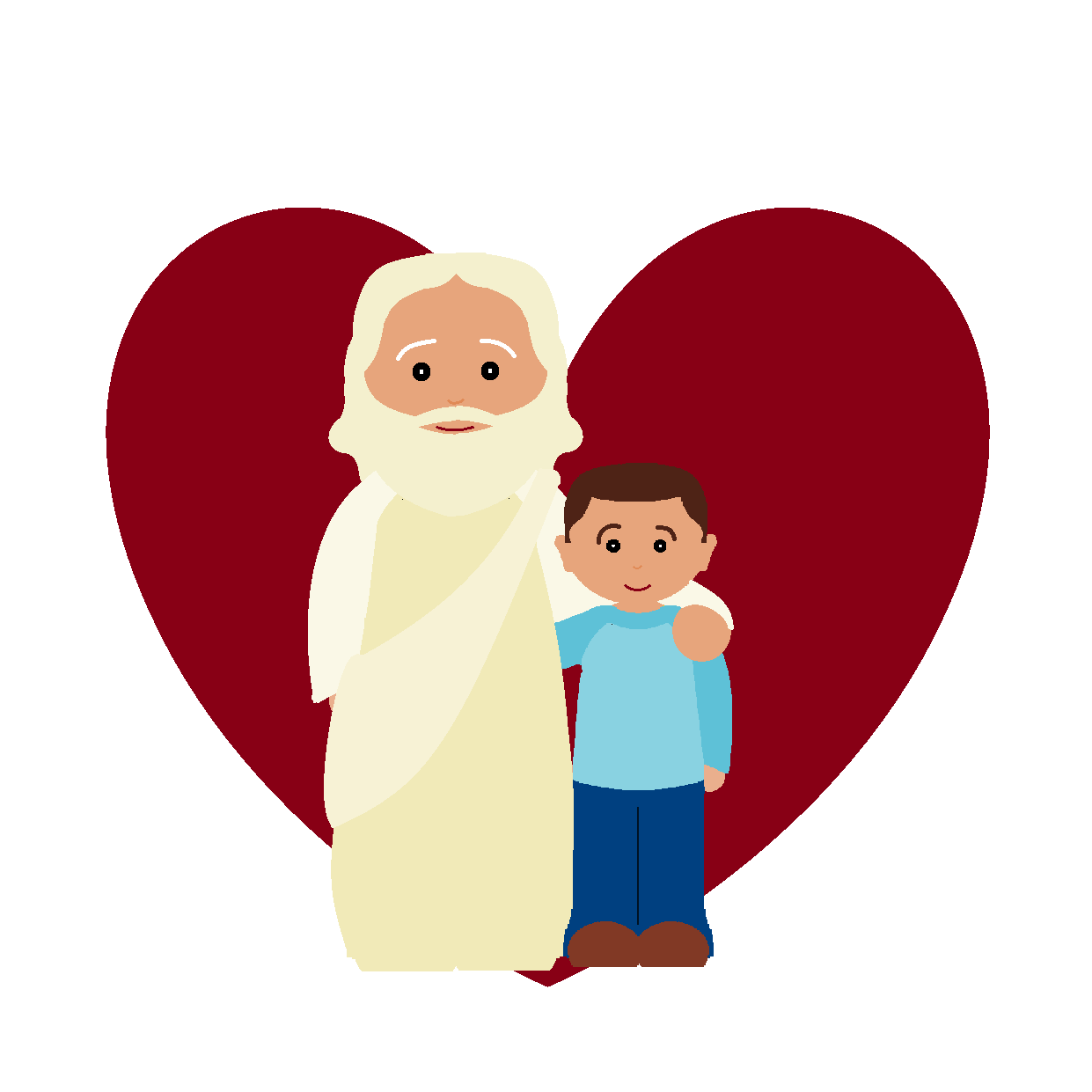 qui a été conçu du Saint-Esprit,est né de la Vierge Marie,a souffert sous Ponce Pilate,a été crucifié, est mort et a été enseveli,est descendu aux enfers,le troisième jour est ressuscité des morts,est monté aux cieux, est assis à la droite de Dieu le Père tout-puissant,d’où il viendra juger les vivants et les morts.Je crois en l’Esprit Saint,à la sainte Église catholique,à la communion des saints,à la rémission des péchés,à la résurrection de la chair,à la vie éternelle. Amen.Symbole de NicéeJe crois en un seul Dieu, le Père tout-puissant, créateur du ciel et de la terre, de l’univers visible et invisible.Je crois en un seul Seigneur, Jésus Christ, le Fils unique de Dieu, né du Père, avant tous les siècles : il est Dieu, né de Dieu, lumière, née de la lumière, vrai Dieu, né du vrai Dieu, engendré, non pas créé, de même nature que le Père, et par lui tout a été fait.Pour nous les hommes, et pour notre salut, il descendit du ciel ; par l’Esprit Saint, il a pris chair de la Vierge Marie, et s’est fait homme.Crucifié pour nous sous Ponce Pilate, il souffrit sa passion et fut mis au tombeau.Il ressuscita le troisième jour, conformément aux Écritures, et il monta au ciel ; il est assis à la droite du Père.Il reviendra dans la gloire, pour juger les vivants et les morts ; et son règne n’aura pas de fin.Je crois en l’Esprit Saint, qui est Seigneur et qui donne la vie ; il procède du Père et du Fils ; avec le Père et le Fils, il reçoit même adoration et même gloire ; il a parlé par les prophètes.Je crois en l’Église, une, sainte, catholique et apostolique.Je reconnais un seul baptême pour le pardon des péchés.J’attends la résurrection des morts, et la vie du monde à venir. Amen.Prière universelleNous adressons à Dieu nos supplications pour les grandes intentions de l’Église et du monde.Liturgie de l’Eucharistie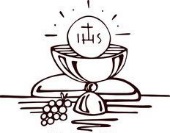 Présentation du pain et du vinTu es béni, Dieu de l’univers,toi qui nous donnes ce pain, fruit de la terre et du travail des hommes ;nous te le présentons : il deviendra le pain de la vie.Béni soit Dieu, maintenant et toujours !Le prêtre verse ensuite le vin dans la coupe et y ajoute un peu d’eau, en disant à voix basse :Comme cette eau se mêle au vin pour le sacrement de l’Alliance, puissions-nous être unis à la divinité de Celui qui a pris notre humanité.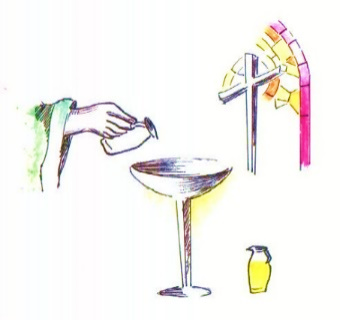 Tu es béni, Dieu de l’univers,toi qui nous donnes ce vin, fruit de la vigne et du travail des hommes ;nous te le présentons : il deviendra le vin du Royaume éternel.Béni soit Dieu, maintenant et toujours !Humbles et pauvres, nous te supplions, Seigneur, accueille-nous :que notre sacrifice, en ce jour, trouve grâce devant toi.Lave-moi de mes fautes, Seigneur, purifie-moi de mon péché.Prière sur les offrandesPrions ensemble, au moment d’offrir le sacrifice de toute l’Église.Pour la gloire de Dieu et le salut du monde. 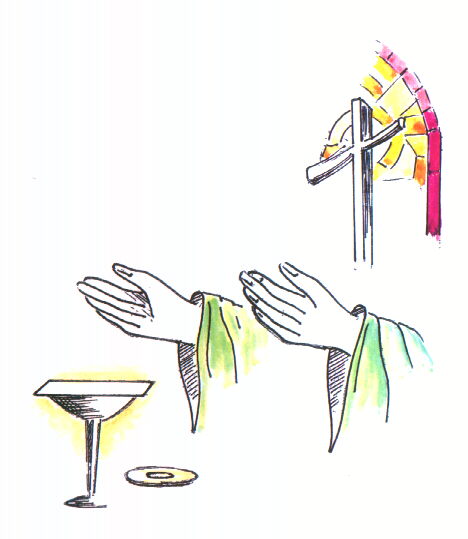 Le prêtre, les mains étendues, dit alors la prière sur les offrandes, qui conclut la préparation des dons et introduit à la Prière eucharistique. La prière sur les offrandes varie selon les jours et se termine par les mots :Par Jésus, le Christ, notre Seigneur.Si elle s’adresse au Père, mais avec mention du Fils à la fin :Lui qui règne avec toi pour les siècles des siècles.Si elle s’adresse au Fils :Toi qui règnes pour les siècles des siècles.À la fin, le peuple dit l'acclamation.Amen.Prière Eucharistique IDialogue de la préfaceLe Seigneur soit avec vous.	Et avec votre esprit.Élevons notre cœur.	Nous le tournons vers le Seigneur,Rendons grâce au Seigneur notre Dieu.	Cela est juste est bon.PréfaceSanctusSaint ! Saint ! Saint, le Seigneur,				Sanctus, Sanctus, Sanctus,Dieu de l’univers !						Dominus Deus Sabaoth !Le ciel et la terre sont remplis de ta gloire.			Pleni sunt caeli et terra gloria tua.Hosanna au plus haut des cieux.				Hosanna in excelsis !Béni soit celui qui vient au nom du Seigneur.		Benedictus qui venit in nomine Domini.Hosanna au plus haut des cieux.				Hosanna in excelsis.Père infiniment bon, toi vers qui montent nos louanges, nous te supplions par Jésus Christ, ton Fils, notre Seigneur, d’accepter et de bénir  ces offrandes saintes.Intercession pour l’ÉgliseNous te les présentons avant tout pour ta sainte Église catholique : accorde-lui la paix et protège-la, daigne la rassembler dans l’unité et la gouverner par toute la terre ; nous les présentons en même temps pour ton serviteur le Pape N., pour notre évêque N. et tous ceux qui veillent fidèlement sur la foi catholique reçue des Apôtres.Intercession pour l’assembléeSouviens-toi, Seigneur, de tes serviteurs (de N. et N.), et de tous ceux qui sont ici réunis, dont tu connais la foi et l’attachement.Nous t’offrons pour eux, ou ils t’offrent pour eux-mêmes et tous les leurs ce sacrifice de louange, pour leur propre rédemption, pour le salut qu’ils espèrent ; et ils te rendent cet hommage, à toi, Dieu éternel, vivant et vrai.En communion avec les saintsDans la communion de toute l’Église, nous voulons nommer en premier lieu la bienheureuse Marie toujours Vierge, Mère de notre Dieu et Seigneur, Jésus-Christ… Le dimancheDans la communion de toute l’Église, en ce premier jour de la semaine, nous célébrons le jour, où le Christ est ressuscité d’entre les morts ; et nous voulons nommer en premier lieu la bienheureuse Marie toujours Vierge, Mère de notre Dieu et Seigneur, Jésus-Christ…… saint Joseph, son époux, les saints Apôtres et Martyrs Pierre et Paul, André, (Jacques et Jean, Thomas, Jacques et Philippe, Barthélemy et Matthieu, Simon et Jude, Lin, Clet, Clément, Sixte, Corneille et Cyprien, Laurent, Chrysogone, Jean et Paul, Côme et Damien), et tous les saints. Accorde-nous, par leur prière et leurs mérites, d’être, toujours et partout, forts de ton secours et de ta protection.Offrande et prièreVoici l’offrande que nous présentons devant toi, nous, tes serviteurs, et ta famille entière : dans ta bienveillance, accepte-la. Assure toi-même la paix de notre vie, arrache-nous à la damnation et reçois-nous parmi tes élus.Sanctifie pleinement cette offrande par la puissance de ta bénédiction, rends-la parfaite et digne de toi : qu’elle devienne pour nous le corps et le sang de ton Fils bien-aimé, Jésus Christ, notre Seigneur.Récit de l’institutionLa veille de sa passion, il prit le pain dans ses mains très saintes et, les yeux levés au ciel, vers toi, Dieu, son Père tout-puissant, en te rendant grâce il le bénit, le rompit, et le donna à ses disciples, en disant : « Prenez, et mangez-en tous : ceci est mon corps livré pour vous ».Le prêtre montre au peuple le pain consacré, le repose sur la patène, puis fait la génuflexion.Tous adorent le Corps du Christ.De même, à la fin du repas, il prit dans ses mains cette coupe incomparable ; et te rendant grâce à nouveau il la bénit, et la donna à ses disciples, en disant : « Prenez, et buvez-en tous, car ceci est la coupe de mon sang, le sang de l’Alliance nouvelle et éternelle, qui sera versé pour vous et pour la multitude, en rémission des péchés. Vous ferez cela, en mémoire de moi ».Le prêtre montre la coupe au peuple, puis il fait la génuflexion.Tous adorent le Sang du Christ.Acclamation de l’assembléeIl est grand, le mystère de la foi :Nous proclamons ta mort, Seigneur Jésus,nous célébrons ta résurrection,nous attendons ta venue dans la gloire.Quand nous mangeons ce pain et buvons à cette coupe, nous célébrons le mystère de la foi :Nous rappelons ta mort, Seigneur ressuscité,et nous attendons que tu viennes.Proclamons le mystère de la foi :Gloire à toi qui étais mort, gloire à toi qui es vivant,notre Sauveur et notre Dieu : Viens, Seigneur Jésus !Rappel du mystère pascalC’est pourquoi nous aussi, tes serviteurs, et ton peuple saint avec nous, faisant mémoire de la passion bienheureuse de ton Fils, Jésus Christ, notre Seigneur, de sa résurrection du séjour des morts et de sa glorieuse ascension dans le ciel, nous te présentons, Dieu de gloire et de majesté, cette offrande prélevée sur les biens que tu nous donnes, le sacrifice pur et saint, le sacrifice parfait, pain de la vie éternelle et coupe du salut.Et comme il t’a plu d’accueillir les présents d’Abel le Juste, le sacrifice de notre père Abraham, et celui que t’offrit Melchisédech, ton grand prêtre, en signe du sacrifice parfait, regarde cette offrande avec amour et, dans ta bienveillance, accepte-la.Nous t’en supplions, Dieu tout-puissant : qu’elle soit portée par ton ange en présence de ta gloire, sur ton autel céleste, afin qu’en recevant ici, par notre communion à l’autel, le corps et le sang de ton Fils, nous soyons comblés de ta grâce et de tes bénédictions.Intercession pour les défuntsSouviens-toi de tes serviteurs (de N. et N.) qui nous ont précédés, marqués du signe de la foi, et qui dorment dans la paix…Pour eux et pour tous ceux qui reposent dans le Christ, nous implorons ta bonté : qu’ils entrent dans la joie, la paix et la lumière.Intercession pour l’assembléeEt nous, pécheurs, qui mettons notre espérance en ta miséricorde inépuisable, admets-nous dans la communauté des bienheureux Apôtres et Martyrs, de Jean-Baptiste, Etienne, Matthias et Barnabé, (Ignace, Alexandre, Marcellin et Pierre, Félicité et Perpétue, Agathe, Lucie, Agnès, Cécile, Anastasie), et de tous les saints.Accueille-nous dans leur compagnie, sans nous juger sur le mérite, mais en accordant ton pardon, par Jésus Christ, notre Seigneur.C’est par lui que tu ne cesses de créer tous ces biens, que tu les bénis, leur donnes la vie, les sanctifies et nous en fais le don.Acclamation finalePar lui, avec lui et en lui, à toi, Dieu le Père tout-puissant,dans l’unité du Saint-Esprit,tout honneur et toute gloire,pour les siècles des siècles. Amen.Suite p. 41Prière Eucharistique IIDialogue de la préfaceLe Seigneur soit avec vous.	Et avec votre esprit.Élevons notre cœur.	Nous le tournons vers le Seigneur,Rendons grâce au Seigneur notre Dieu.	Cela est juste est bon.PréfaceVraiment, Père très saint, il est juste et bon de te rendre grâce, toujours et en tout lieu, par ton Fils bien-aimé, Jésus Christ : car il est ta Parole vivante, par qui tu as créé toutes choses ; c’est lui que tu nous as envoyé comme Rédempteur et Sauveur, Dieu fait homme, conçu de l’Esprit Saint, né de la Vierge Marie ; pour accomplir jusqu’au bout ta volonté et rassembler du milieu des hommes un peuple saint qui t’appartienne, il étendit les mains à l’heure de sa passion, afin que soit brisée la mort, et que la Résurrection soit manifestée. C’est pourquoi, avec les anges et tous les saints, nous proclamons ta gloire, en chantant (disant) d’une seule voix :SanctusSaint ! Saint ! Saint, le Seigneur,				Sanctus, Sanctus, Sanctus,Dieu de l’univers !						Dominus Deus Sabaoth !Le ciel et la terre sont remplis de ta gloire.			Pleni sunt caeli et terra gloria tua.Hosanna au plus haut des cieux.				Hosanna in excelsis !Béni soit celui qui vient au nom du Seigneur.		Benedictus qui venit in nomine Domini.Hosanna au plus haut des cieux.				Hosanna in excelsis.Le dimancheToi qui es vraiment saint, toi qui es la source de toute sainteté, nous voici rassemblés devant toi, et, dans la communion de toute l’Église, en ce premier jour de la semaine nous célébrons le jour où le Christ est ressuscité d’entre les morts. Par lui que tu as élevé à ta droite, Dieu notre Père, nous te prions.Invocation de l’Esprit sur les offrandesSanctifie ces offrandes en répandant sur elles ton Esprit ; qu’elles deviennent pour nous le corps  et le sang de Jésus, le Christ, notre Seigneur.Récit de l’institutionAu moment d’être livré et d’entrer librement dans sa passion, il prit le pain, il rendit grâce, il le rompit et le donna à ses disciples en disant :« Prenez, et mangez-en tous, ceci est mon corps livré pour vous ».Le prêtre montre au peuple le pain consacré, puis il fait la génuflexion.Tous adorent le corps du Christ.De même, à la fin du repas, il prit la coupe ; de nouveau il rendit grâce, et la donna à ses disciples, en disant :« Prenez, et buvez-en tous, car ceci est la coupe de mon sang, le sang de l’Alliance nouvelle et éternelle, qui sera versé pour vous et pour la multitude, en rémission des péchés.Vous ferez cela, en mémoire de moi ».Le prêtre montre la coupe au peuple, puis il fait la génuflexion.Tous adorent le sang du Christ.Acclamation de l’assembléeIl est grand, le mystère de la foi :Nous proclamons ta mort, Seigneur Jésus,nous célébrons ta résurrection,nous attendons ta venue dans la gloire.Quand nous mangeons ce pain et buvons à cette coupe, nous célébrons le mystère de la foi :Nous rappelons ta mort, Seigneur ressuscité,et nous attendons que tu viennes.Proclamons le mystère de la foi :Gloire à toi qui étais mort, gloire à toi qui es vivant,notre Sauveur et notre Dieu : Viens, Seigneur Jésus !Rappel du mystère pascalFaisant ici mémoire de la mort et de la résurrection de ton Fils, nous t’offrons, Seigneur, le pain de la vie et la coupe du salut, et nous te rendons grâce, car tu nous as choisis pour servir en ta présence.Invocation de l’Esprit Saint sur l’assembléeHumblement, nous te demandons qu’en ayant part au corps et au sang du Christ, nous soyons rassemblés par l’Esprit Saint en un seul corps.Intercession pour l’ÉgliseSouviens-toi, Seigneur, de ton Église répandue à travers le monde : fais-la grandir dans ta charité avec le Pape N., notre évêque N., et tous ceux qui ont la charge de ton peuple.Intercession pour les défuntsSouviens-toi aussi de nos frères qui se sont endormis dans l’espérance de la Résurrection, et de tous les hommes qui ont quitté cette vie : reçois-les dans ta lumière, auprès de toi.Intercession pour l’assembléeSur nous tous enfin, nous implorons ta bonté : permets qu’avec la Vierge Marie, la bienheureuse Mère de Dieu, avec les Apôtres et les saints de tous les temps qui ont vécu dans ton amitié, nous ayons part à la vie éternelle, et que nous chantions ta louange, par Jésus Christ, ton Fils bien-aimé.Acclamation finalePar lui, avec lui et en lui, à toi, Dieu le Père tout-puissant, dans l’unité du Saint-Esprit, tout honneur et toute gloire, pour les siècles des siècles. Amen.Suite p. 41Prière Eucharistique IIIDialogue de la préfaceLe Seigneur soit avec vous.	Et avec votre esprit.Élevons notre cœur.	Nous le tournons vers le Seigneur,Rendons grâce au Seigneur notre Dieu.	Cela est juste est bon.PréfaceSanctus Saint ! Saint ! Saint, le Seigneur,				Sanctus, Sanctus, Sanctus,Dieu de l’univers !						Dominus Deus Sabaoth !Le ciel et la terre sont remplis de ta gloire.			Pleni sunt caeli et terra gloria tua.Hosanna au plus haut des cieux.				Hosanna in excelsis !Béni soit celui qui vient au nom du Seigneur.		Benedictus qui venit in nomine Domini.Hosanna au plus haut des cieux.				Hosanna in excelsis.Tu es vraiment saint, Dieu de l’univers, et toute la création proclame ta louange, car c’est toi qui donnes la vie, c’est toi qui sanctifies toutes choses, par ton Fils, Jésus Christ, notre Seigneur, avec la puissance de l’Esprit Saint ; et tu ne cesses de rassembler ton peuple, afin qu’il te présente partout dans le monde une offrande pure.Invocation de l’Esprit sur les offrandesC’est pourquoi nous voici rassemblés devant toi, et, dans la communion de toute l’Église, en ce premier jour de la semaine nous célébrons le jour où le Christ est ressuscité d’entre les morts.Par lui, que tu as élevé à ta droite, Dieu tout-puissant, nous te supplions de consacrer toi-même les offrandes que nous apportons : sanctifie-les par ton Esprit pour qu’elles deviennent le corps  et le sang de ton Fils, Jésus Christ, notre Seigneur qui nous a dit de célébrer ce mystère.Récit de l’institutionLa nuit même où il fut livré, il prit le pain, en te rendant grâce il le bénit, il le rompit et le donna à ses disciples, en disant :« Prenez, et mangez-en tous, ceci est mon corps livré pour vous ».Le prêtre montre au peuple le pain consacré, le repose sur la patène, puis fait la génuflexion. Tous adorent le Corps du Christ.De même, à la fin du repas, il prit la coupe ; en te rendant grâce, il la bénit, et la donna à ses disciples, en disant :« Prenez, et buvez-en tous, car ceci est la coupe de mon sang, le sang de l’Alliance nouvelle et éternelle, qui sera versé pour vous et pour la multitude, en rémission des péchés.Vous ferez cela, en mémoire de moi ».Le prêtre montre la coupe au peuple, puis il fait la génuflexion.Tous adorent le Sang du Christ.Acclamation de l’assembléeIl est grand, le mystère de la foi :Nous proclamons ta mort, Seigneur Jésus,nous célébrons ta résurrection,nous attendons ta venue dans la gloire.Quand nous mangeons ce pain et buvons à cette coupe, nous célébrons le mystère de la foi :Nous rappelons ta mort, Seigneur ressuscité,et nous attendons que tu viennes.Proclamons le mystère de la foi :Gloire à toi qui étais mort, gloire à toi qui es vivant,notre Sauveur et notre Dieu : Viens, Seigneur Jésus !Rappel du mystère pascalEn faisant mémoire de ton Fils, de sa passion qui nous sauve, de sa glorieuse résurrection et de son ascension dans le ciel, alors que nous attendons son dernier avènement, nous présentons cette offrande vivante et sainte pour te rendre grâce.Invocation de l’Esprit sur l’assembléeRegarde, Seigneur, le sacrifice de ton Église, et daigne y reconnaître celui de ton Fils qui nous a rétablis dans ton Alliance ; quand nous serons nourris de son corps et de son sang et remplis de l’Esprit Saint, accorde-nous d’être un seul corps et un seul esprit dans le Christ.Que l’Esprit Saint fasse de nous une éternelle offrande à ta gloire, pour que nous obtenions un jour les biens du monde à venir, auprès de la Vierge Marie, la bienheureuse Mère de Dieu, avec les apôtres, les martyrs, (saint N.) et tous les saints, qui ne cessent d’intercéder pour nous.Intercession pour l’ÉgliseEt maintenant, nous te supplions, Seigneur : par le sacrifice qui nous réconcilie avec toi, étends au monde entier le salut et la paix. Affermis la foi et la charité de ton Église au long de son chemin sur la terre : veille sur ton serviteur le Pape N., et notre évêque N., l’ensemble des évêques, les prêtres, les diacres, et tout le peuple des rachetés.Écoute les prières de ta famille assemblée devant toi, et ramène à toi, Père très aimant, tous tes enfants dispersés.Intercession pour les défuntsPour nos frères défunts, pour les hommes qui ont quitté ce monde, et dont tu connais la droiture, nous te prions : reçois-les dans ton royaume, où nous espérons être comblés de ta gloire, tous ensemble et pour l’éternité, par le Christ, notre Seigneur, par qui tu donnes au monde toute grâce et tout bien.Acclamation finalePar lui, avec lui et en lui, à toi, Dieu le Père tout-puissant, dans l’unité du Saint-Esprit, tout honneur et toute gloire, pour les siècles des siècles. Amen.Suite p. 41 Prière Eucharistique IVDialogue de la préfaceLe Seigneur soit avec vous.	Et avec votre esprit.Élevons notre cœur.	Nous le tournons vers le Seigneur,Rendons grâce au Seigneur notre Dieu.	Cela est juste est bon.PréfaceVraiment, il est bon de te rendre grâce, il est juste et bon de te glorifier, Père très saint, car tu es le seul Dieu, le Dieu vivant et vrai : tu étais avant tous les siècles, tu demeures éternellement, lumière au-delà de toute lumière. Toi, le Dieu de bonté, la source de la vie, tu as fait le monde pour que toute créature soit comblée de tes bénédictions, et que beaucoup se réjouissent de ta lumière. Ainsi, les anges innombrables qui te servent jour et nuit se tiennent devant toi, et contemplant la splendeur de ta face, n’interrompent jamais leur louange. Unis à leur hymne d’allégresse, avec la création tout entière qui t’acclame par nos voix, Dieu, nous te chantons :SanctusSaint ! Saint ! Saint, le Seigneur,				Sanctus, Sanctus, Sanctus,Dieu de l’univers !						Dominus Deus Sabaoth !Le ciel et la terre sont remplis de ta gloire.			Pleni sunt caeli et terra gloria tua.Hosanna au plus haut des cieux.				Hosanna in excelsis !Béni soit celui qui vient au nom du Seigneur.		Benedictus qui venit in nomine Domini.Hosanna au plus haut des cieux.				Hosanna in excelsis.La création de l’homme.Père très saint, nous proclamons que tu es grand et que tu as créé toutes choses avec sagesse et par amour : tu as fait l’homme a ton image, et tu lui as confié l’univers, afin qu’en te servant, toi son Créateur, il règne sur la création.Les premières alliancesComme il avait perdu ton amitié en se détournant de toi, tu ne l’as pas abandonné au pouvoir de la mort. Dans ta miséricorde, tu es venu en aide à tous les hommes pour qu’ils te cherchent et puissent te trouver. Tu as multiplié les alliances avec eux, et tu les as formés, par les prophètes, dans l’espérance du salut.La venue du SauveurTu as tellement aimé le monde, Père très saint, que tu nous as envoyé ton propre Fils, lorsque les temps furent accomplis, pour qu’il soit notre Sauveur. Conçu de l’Esprit Saint, né de la Vierge Marie, il a vécu notre condition d’homme en toute chose, excepté le péché, annonçant aux pauvres la bonne nouvelle du salut ; aux captifs, la délivrance ; aux affligés, la joie.La rédemptionPour accomplir le dessein de ton amour, il s’est livré lui-même à la mort, et, par sa résurrection, il a détruit la mort et renouvelé la vie. Afin que notre vie ne soit plus à nous-mêmes, mais a lui qui est mort et ressuscité pour nous, il a envoyé d’auprès de toi, comme premier don fait aux croyants, l’Esprit qui poursuit son œuvre dans le monde et achève toute sanctification.Invocation de l’Esprit sur les offrandesQue ce même Esprit Saint, nous t’en prions, Seigneur, sanctifie ces offrandes : qu’elles deviennent ainsi le corps  et le sang de ton Fils dans la célébration de ce grand mystère, que lui-même nous a laissé en signe de l’Alliance éternelle.Récit de l’InstitutionQuand l’heure fut venue où tu allais le glorifier, comme il avait aimé les siens qui étaient dans le monde, il les aima jusqu’au bout : pendant le repas qu’il partageait avec eux, il prit le pain, il le bénit, le rompit et le donna à ses disciples, en disant : « Prenez, et mangez-en tous, ceci est mon corps livré pour vous ».Le prêtre montre au peuple le pain consacré, le repose sur la patène, puis fait la génuflexion.Tous adorent le Corps du Christ.De même, il prit la coupe remplie de vin, il rendit grâce, et la donna à ses disciples, en disant : « Prenez, et buvez-en tous, car ceci est la coupe de mon sang, le sang de l’Alliance nouvelle et éternelle, qui sera versé pour vous et pour la multitude, en rémission des péchés. Vous ferez cela, en mémoire de moi. »Le prêtre montre la coupe au peuple, puis il fait la génuflexion.Tous adorent le Sang du Christ.Acclamation de l’assembléeIl est grand, le mystère de la foi :nous proclamons ta mort, Seigneur Jésus,nous célébrons ta résurrection,nous attendons ta venue dans la gloire.Quand nous mangeons ce pain et buvons à cette coupe,nous célébrons le mystère de la foi :nous rappelons ta mort, Seigneur ressuscité,et nous attendons que tu viennes.Proclamons le mystère de la foi :gloire à toi qui étais mort,gloire à toi qui es vivant,notre Sauveur et notre Dieu :viens, Seigneur Jésus !Rappel du mystère pascalVoilà pourquoi, Seigneur, nous célébrons aujourd’hui le mémorial de notre rédemption : en rappelant la mort de Jésus Christ et sa descente au séjour des morts, en proclamant sa résurrection et son ascension à ta droite dans le ciel, en attendant aussi qu’il vienne dans la gloire, nous t’offrons son corps et son sang, le sacrifice qui est digne de toi et qui sauve le monde.Invocation de l’Esprit sur l’assembléeRegarde, Seigneur, cette offrande que tu as donnée toi-même à ton Église ; accorde à tous ceux qui vont partager ce pain et boire à cette coupe d’être rassemblés par l’Esprit Saint en un seul corps, pour qu’ils soient eux-mêmes dans le Christ une vivante offrande à la louange de ta gloire.Intercession pour l’ÉgliseEt maintenant, Seigneur, rappelle-toi tous ceux pour qui nous offrons le sacrifice : le Pape N., notre évêque N. et tous les évêques, les prêtres et ceux qui les assistent, les fidèles qui présentent cette offrande, les membres de notre assemblée, le peuple qui t’appartient et tous les hommes qui te cherchent avec droiture. Intercession pour les défuntsSouviens-toi aussi de nos frères qui sont morts dans la paix du Christ, et de tous les morts dont toi seul connais la foi.Intercession pour l’assembléeÀ nous qui sommes tes enfants, accorde, Père très bon,l’héritage de la vie éternelle auprès de la Vierge Marie,la bienheureuse Mère de Dieu,auprès des Apôtres et de tous les saints,dans ton Royaume, où nous pourrons,avec la création tout entière enfin libérée du péché et de la mort,te glorifier par le Christ, notre Seigneur,par qui tu donnes au monde toute grâce et tout bien.Acclamation finalePar lui, avec lui et en lui, toi, Dieu le Père tout-puissant, dans l’unité du Saint-Esprit, tout honneur et toute gloire, pour les siècles des siècles. Amen.Suite p. 41Prière Eucharistique I pour Assemblée d’EnfantsLe dialogue de la préfaceLe Seigneur soit avec vous.				Et avec votre Esprit.Élevons notre cœur.					Nous le tournons vers le Seigneur.Rendons grâce au Seigneur notre Dieu.		Cela est juste et bon. PréfaceDieu notre Père, tu nous as réunis, et nous sommes devant toi pour te fêter, pour t´acclamer et te dire l´émerveillement de nos cours. Sois loué pour ce qui est beau dans le monde et pour la joie que tu mets en nous. Sois loué pour la lumière du jour et pour ta parole qui nous éclaire. Sois loué pour la terre et les hommes qui l´habitent, sois loué pour la vie qui nous vient de toi. Oui, tu es très bon, tu nous aimes et tu fais pour nous des merveilles. Alors, tous ensemble, nous chantons :1ère acclamation :Le ciel et la terre sont remplis de ta gloire.Hosanna au plus haut des cieux.Toi, tu penses toujours aux hommes. Tu ne veux pas être loin d´eux, tu as envoyé parmi nous Jésus, ton Fils bien-aimé. Il est venu nous sauver : il a guéri les malades, il a pardonné aux pécheurs. À tous, il a montré ton amour ; il a accueilli et béni les enfants. Pleins de reconnaissance, nous acclamons :2ème acclamation :Béni soit celui qui vient au nom du Seigneur.Hosanna au plus haut des cieux.Nous ne sommes pas seuls pour te fêter, Seigneur. Partout sur la terre, ton peuple te rend gloire. Nous te prions avec l´Église entière, avec le pape N. et notre évêque N. Dans le ciel, la Vierge Marie, les Apôtres et tous les saints te bénissent. Avec eux, avec les anges, nous t´adorons en chantant :3ème acclamation :Saint ! Saint ! Saint, le Seigneur, Dieu de l´univers !Hosanna au plus haut des cieux.Père très saint, nous voudrions te montrer notre reconnaissance. Nous avons apporté ce pain et ce vin : qu´ils deviennent pour nous le corps  et le sang de Jésus ressuscité.Alors nous pourrons t´offrir ce qui vient de toi.Récit de l’institutionUn soir, en effet, juste avant sa mort, Jésus mangeait avec ses apôtres. Il a pris du pain sur la table. Dans sa prière, il t´a béni. Puis il a partagé le pain, en disant à ses amis : « Prenez, et mangez-en tous : ceci est mon corps livré pour vous ».À la fin du repas, il a pris une coupe de vin. Il prend la coupe. Il dit encore une action de grâce. Puis il donna la coupe à ses amis, en leur disant :« Prenez, et buvez-en tous, car ceci est la coupe de mon sang, le sang de l´Alliance nouvelle et éternelle, qui sera versé pour vous et pour la multitude en rémission des péchés ». Il leur dit aussi : « Vous ferez cela, en mémoire de moi ».Rappel du mystère pascalCe que Jésus nous a dit de faire, nous le faisons dans cette eucharistie : en proclamant sa mort et sa résurrection, nous te présentons le pain de la vie et la coupe du salut. Il nous conduit vers toi, notre Père ; nous t´en prions, accueille-nous avec lui.AcclamationChrist est mort pour nous,Christ est ressuscité !Nous t´attendons, Seigneur Jésus !Invocation de l’Esprit sur l’assembléePère, toi qui nous aimes tant, laisse-nous venir à cette table, unis dans la joie de l´Esprit Saint, pour recevoir le corps et le sang de ton Fils.IntercessionsToi qui n´oublies jamais personne, nous te prions pour ceux que nous aimons, N… et N…, et pour ceux qui sont partis vers toi. Souviens-toi de ceux qui souffrent et qui ont de la peine, de la grande famille des chrétiens et de tous les hommes dans le monde entier. Nous te prions aussi pour nous, et nous prions les uns pour les autres. Devant ce que tu fais par ton Fils, Dieu notre Père, nous sommes émerveillés, et nous chantons encore :Acclamation finalePar lui, avec lui et en lui, à toi, Dieu le Père tout-puissant, dans l´unité du Saint-Esprit, tout honneur et toute gloire, pour les siècles des siècles. Amen.Suite p. 41Prière Eucharistique II pour Assemblée d’EnfantsLe dialogue de la préfaceLe Seigneur soit avec vous.				Et avec votre Esprit.Élevons notre cœur.					Nous le tournons vers le Seigneur.Rendons grâce au Seigneur notre Dieu.		Cela est juste et bon. Préface Oui, Père très bon, c’est une fête pour nous ; notre cœur est plein de reconnaissance :avec Jésus, nous te chantons notre joie.Gloire à toi : tu nous aimes !Tu nous aimes tellement que tu inventes pour nous ce monde immense et beau.Gloire à toi : tu nous aimes !Tu nous aimes tellement que tu nous donnes ton Fils, Jésus, pour nous conduire à toi.Gloire à toi : tu nous aimes !Tu nous aimes tellement que tu nous rassembles en lui,comme les enfants d’une même famille.Gloire à toi : tu nous aimes !Pour tant d’amour, nous voulons te rendre grâce et chanter notre merci,avec les anges et les saints qui t’adorent dans les cieux : SanctusSaint ! Saint ! Saint, le Seigneur, Dieu de l’univers !Le ciel et la terre sont remplis de ta gloire.Hosanna au plus haut des cieux.Béni soit celui qui vient au nom du Seigneur.Hosanna au plus haut des cieux. Si l’on chante, on peut prendre le chant suivant :Saint est le Seigneur, le Dieu de l’univers. Louange et gloire à notre Dieu !Le ciel et la terre nous disent ta splendeur. Louange et gloire à notre Dieu !Qu’il soit béni, celui qui vient d’auprès de toi. Louange et gloire à notre Dieu !Le prêtre continue, les mains étendues :Oui, béni soit Jésus, ton envoyé, l’ami des petits et des pauvres. Il est venu nous montrer comment nous pouvons t’aimer et nous aimer les uns les autres.Il est venu arracher du cœur des hommes le mal qui empêche l’amitié, la haine qui empêche d’être heureux.Il a promis que l’Esprit Saint serait avec nous chaque jour pour que nous vivions de ta vie.Béni soit celui qui vient au nom du Seigneur.Hosanna au plus haut des cieux. ou :Qu’il soit béni, celui qui vient d’auprès de toi.Louange et gloire à notre Dieu. Le prêtre rapproche les mains et, en les tenant étendues sur les offrandes, il dit :Dieu, notre Père, nous te prions d’envoyer ton Esprit, pour que ce pain et ce vin deviennent le corps  et le sang de Jésus, notre Seigneur.La veille de sa mort, il nous a prouvé ton amour : il était à table avec ses disciples ; il prit un morceau de pain, il dit une prière pour te bénir et rendre grâce ; il partagea le pain et le donna aux disciples, en leur disant : « Prenez et mangez-en tous : ceci est mon corps livré pour vous. »Il montre au peuple l’hostie consacrée : tous acclament :Jésus Christ, livré pour nous !Il prit ensuite une coupe remplie de vin ; il dit encore une prière pour te rendre grâce ; il fit passer la coupe à chacun, en leur disant : « Prenez et buvez-en tous, car ceci est la coupe de mon sang, le sang de l’Alliance nouvelle et éternelle, qui sera versé pour vous et pour la multitude en rémission des péchés ».Il montre la coupe au peuple : tous acclament :Jésus Christ, livré pour nous !Et puis il leur dit : « Vous ferez cela, en mémoire de moi. »Nous rappelons ici, Père très bon, la mort et la résurrection de Jésus, le Sauveur du monde : il s’est donné lui-même entre nos mains pour être maintenant notre offrande et nous attirer vers toi.Louange et gloire à notre Dieu !ou bien :À toi nos cœurs, à toi nos chants, nos actions de grâce !Exauce-nous, Seigneur notre Dieu : donne ton Esprit d’amour à ceux qui partagent ce repas ; qu’ils soient de plus en plus unis dans ton Église, avec le pape N. l’évêque de N. et les autres évêques, et tous ceux qui travaillent pour ton peuple.Un seul corps pour ta gloire !N’oublie pas ceux que nous aimons et ceux que nous n’aimons pas assez. Souviens-toi de ceux qui sont morts…, accueille-les avec amour dans ta maison.Un seul corps pour ta gloire !Rassemble-nous un jour près de toi, avec la Vierge Marie, la Mère du Christ et notre mère, pour la grande fête du ciel dans ton Royaume. Alors, tous les amis de Jésus, le Christ, notre Seigneur, pourront te chanter sans fin.Un seul corps pour ta gloire !Le prêtre prend la patène et la coupe et les élève :Par lui, avec lui et en lui, à toi, Dieu le Père tout-puissant, dans l’unité du Saint-Esprit, tout honneur et toute gloire, pour les siècles des siècles. Amen.Suite p. 41Prière Eucharistique III pour Assemblée d’EnfantsLe dialogue de la préfaceLe Seigneur soit avec vous.				Et avec votre Esprit.Élevons notre cœur.					Nous le tournons vers le Seigneur.Rendons grâce au Seigneur notre Dieu.		Cela est juste et bon. PréfacePère, nous te disons merci, nous te rendons grâce ; c'est toi qui nous as créés ; et tu nous appelles à vivre pour toi, à nous aimer les uns les autres. Nous pouvons nous rencontrer, parler ensemble. Grâce à toi, nous pouvons partager nos difficultés et nos joies.Pour le temps de Pâques :Père, nous te disons merci, nous te rendons grâce avec Jésus, ton Fils : car tu aimes la vie, tu nous as appelés à la vie, tu veux notre bonheur pour toujours. Jésus est le premier que tu as ressuscité des morts. Tu lui as donné la vie nouvelle. Cette vie est en nous aussi depuis notre baptême ; et nous savons que nous ressusciterons comme lui près de toi. Alors, il n´y aura plus de mort : nous n´aurons plus à souffrir.À cause de tout cela, Dieu, notre Père, nous sommes heureux de te rendre grâce tous ensemble. Avec ceux qui croient en toi, avec les saints et les anges, nous te louons en chantant :SanctusSaint ! Saint ! Saint, le Seigneur, Dieu de l’univers !Le ciel et la terre sont remplis de ta gloire.Hosanna au plus haut des cieux.Béni soit celui qui vient au nom du Seigneur.Hosanna au plus haut des cieux.Oui, Dieu, tu es saint, tu es bon pour nous, tu es bon pour tous les hommes. Nous te disons merci, et nous voulons surtout te rendre grâce à cause de Jésus, ton Fils.Pour le temps de PâquesIl est venu nous apporter la bonne nouvelle : nous sommes faits pour vivre, pour être dans la gloire du ciel avec toi. Il nous a montré le chemin qui mène à cette vie : c´est l´amour des autres. Il a pris ce chemin avant nous.Il est venu chez les hommes qui se détournent de toi et n'arrivent pas à s'entendre. Par l'Esprit Saint, il ouvre nos yeux et nos oreilles, il change notre cœur : alors nous arrivons à nous aimer, et nous reconnaissons que tu es notre Père et que nous sommes tes enfants.C'est lui, Jésus, le Christ, qui nous rassemble maintenant autour de cette table où nous apportons notre offrande.Sanctifie, Père très bon, ce pain et ce vin : ils deviendront pour nous le corps  et le sang de Jésus, ton Fils, qui nous a dit de faire à notre tour ce qu'il a fait lui-même la veille de sa Passion.Récit de l’institutionAu cours du dernier repas qu'il partageait avec ses disciples, Jésus prit le pain. Il te rendit grâce. Il partagea le pain et le donna à ses amis en leur disant : « Prenez, et mangez-en tous : ceci est mon corps, livré pour vous ».II prit aussi la coupe de vin. Il te rendit grâce. Il donna la coupe à ses amis en leur disant : « Prenez, et buvez-en tous, car ceci est la coupe de mon sang, le sang de l'Alliance nouvelle et éternelle, qui sera versé pour vous et pour la multitude en rémission des péchés ».II leur dit aussi : « Vous ferez cela, en mémoire de moi ».Rappel du mystère pascalVoilà pourquoi nous sommes ici, rassemblés devant toi, Père. Et tout remplis de joie, nous rappelons ce que Jésus a fait pour nous sauver : dans cette offrande qu'il a confiée à l'Église, nous célébrons sa mort et sa résurrection ; Père du ciel, accueille-nous avec ton Fils bien-aimé.AcclamationPour nous, Jésus a voulu donner sa vie.Toi, tu l'as ressuscité. Nous t'acclamons :Dieu, tu es bon ! Loué sois-tu ! Gloire à toi !II vit maintenant près de toi.Il est avec nous toujours et partout.Dieu, tu es bon ! Loué sois-tu ! Gloire à toi !Un, jour, il viendra dans la gloire du Royaume.Il n'y aura plus de gens tristes, malades ou malheureux.Dieu, tu es bon ! Loué sois-tu ! Gloire à toi !Invocation de l’Esprit sur l’assembléePère, tous allons recevoir à cette table, dans la joie de L'Esprit Saint, le corps et le sang du Christ : que cette communion nous rende capables de vivre comme Jésus, entièrement donné à toi et aux autres.Viens en aide, Seigneur, à notre pape N., à notre évêque N., et à tous les évêques. Accorde-nous, et à tous les disciples de Jésus Christ, d'être de ceux qui font la paix et le bonheur autour d'eux. Et puis donne-nous un jour d’être près de toi, avec la Vierge Marie, la Mère de Dieu, et avec les saints du ciel, tous ensemble, dans le Christ.Pour le temps de Pâques :Mets au cœur des chrétiens la vraie joie de Pâques ; et qu´ils pensent à communiquer cette joie à ceux qui ne savent pas encore que Jésus est ressuscité. Et puis donne-nous un jour d'être près de toi, avec la Vierge Marie, la Mère de Dieu, et avec les saints du ciel, tous ensemble, dans le Christ.Acclamation finalePar lui, avec lui et en lui, à toi, Dieu le Père tout-puissant dans l'unité du Saint-Esprit, tout honneur et toute gloire pour les siècles des siècles. Amen.Suite p. 41La CommunionComme nous l’avons appris du Sauveur,et selon son commandement, nous osons dire :ou bien :Unis dans le même Esprit,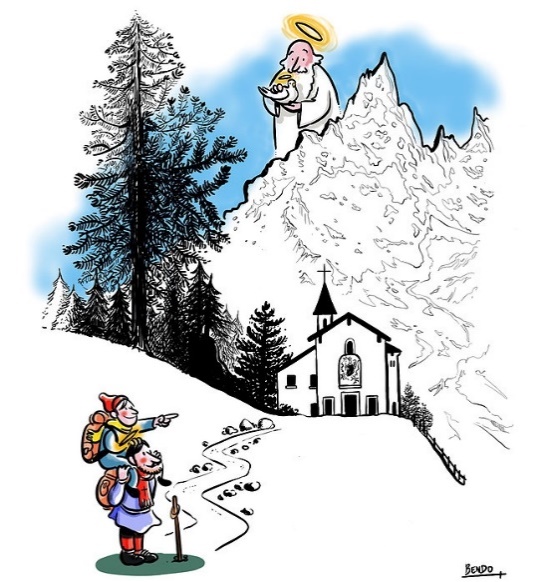 nous pouvons dire avec confiancela prière que nous avons reçue du Sauveur :Notre Père qui es aux cieux,que ton nom soit sanctifié,que ton règne vienne,que ta volonté soit faite sur la terre comme au ciel. Donne-nous aujourd’hui notre pain de ce jour. Pardonne-nous nos offenses,comme nous pardonnons aussià ceux qui nous ont offensés.Et ne nous laisse pas entrer en tentation,mais délivre-nous du Mal.Le prêtre continue :Délivre-nous de tout mal, Seigneur,et donne la paix à notre temps ;par ta miséricorde, libère-nous du péché,rassure-nous devant les épreuvesen cette vie où nous espéronsle bonheur que tu prometset l’avènement de Jésus Christ, notre Sauveur.Tous poursuivent avec lui :Car c’est à toiqu’appartiennent le règne,la puissance et la gloirepour les siècles des siècles !Si cette acclamation est chantée, on dit :À toi, le règne,À toi, la puissance etla gloire pour les siècles des siècles.Signe de PaixSeigneur Jésus Christ, tu as dit à tes Apôtres :« Je vous laisse la paix, je vous donne ma paix » ;ne regarde pas nos péchés mais la foi de ton Église ;pour que ta volonté s’accomplisse, donne-lui toujours cette paix,et conduis-la vers l’unité parfaite,toi qui règnes pour les siècles des siècles. Amen.Que la paix du Seigneur soit toujours avec vous. Et avec votre Esprit.Frères et sœurs, dans la charité du Christ, donnez-vous la paix.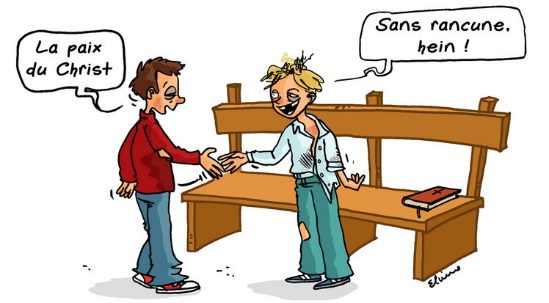 Fraction du Pain Eucharistique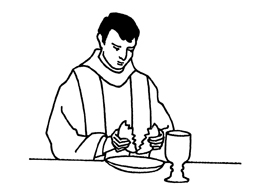 Comme le fit Jésus à la dernière Cène,le prêtre rompt le pain qui va être partagé.Puis il en laisse tomber une parcelle dans la coupe,en disant à voix basse :Que le corps et le sang de Jésus Christ,réunis dans cette coupe,nourrissent en nous la vie éternelle.Pendant ce temps, on chante ou on dit :Agneau de Dieu qui enlèves le péché du monde,prends pitié de nous.Agneau de Dieu qui enlèves le péché du monde,prends pitié de nous.Agneau de Dieu qui enlèves le péché du monde,donne-nous la paix.CommunionLe prêtre présente le pain consacré aux fidèles :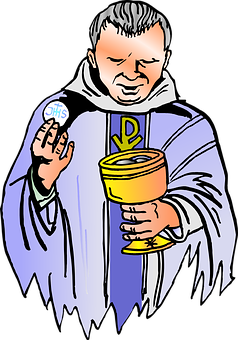 Heureux les invités au repas du Seigneur !Voici l’Agneau de Dieu qui enlève le péché du monde.Tous se joignent à lui pour dire une seule fois :Seigneur, je ne suis pas digne de te recevoir ;mais dis seulement une parole et je serai guéri.Le prêtre communie au corps du Seigneur, en disant :Que le corps du Christ me garde pour la vie éternelle.Puis il boit à la coupe, en disant :Que le sang du Christ me garde pour la vie éternelle.En présentant le pain à chaque communiant, le prêtre dit :Le corps du Christ.Et le fidèle répond : Amen.Rite de ConclusionPuis le prêtre dit :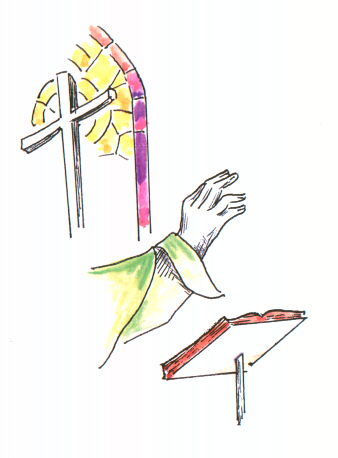 Le Seigneur soit avec vous.L’assemblée répond :Et avec votre esprit.Le prêtre bénit ensuite l’assemblée, en disant :Que Dieu tout-puissant vous bénisse,le Père, le Fils et le Saint-Esprit.Tous répondent :AmenLe prêtre dit :Allez, dans la paix du Christ.Et le peuple répond :Nous rendons grâce à Dieu.Le Sacrement de RéconciliationLa confession est un sacrement donné par Jésus à l'Église. Ces indications du rite de la confession nous aident à mieux accueillir la miséricorde de Dieu.Je commence par me présenter au prêtre et je peux dire :Bénissez-moi, mon Père, parce que j'ai péché.Avec le prêtre, je fais le signe de la croix :Au nom du Père, du Fils et du Saint-Esprit.Je commence par une prière, celle-ci ou une autre :Je confesse à Dieu tout puissant, je reconnais devant mes frères que j'ai péché, en pensées, en paroles, par actions et par omissions. Oui, j'ai vraiment péché. C'est pourquoi je supplie la Vierge-Marie, les anges et tous les saints, et vous aussi mes frères, de prier pour moi le Seigneur notre Dieu.Je reconnais et avoue mes péchés. Je précise au prêtre ce qui est nécessaire pour qu'il comprenne (dernière confession, situation de travail, de famille, maladie grave...).Voici une liste de péchés que nous pouvons faire, ceci est juste une aide à vous de rechercher en votre âme et conscience :Est-ce que je m’approche du sacrement de la Pénitence avec un désir sincère de purification, de conversion, de renouvellement de vie et d’une amitié plus intime avec Dieu ou est-ce que je le considère plutôt comme un poids, que je suis rarement disposé à prendre sur moi ?Ai-je oublié ou volontairement tu des péchés graves dans ma confession précédente ou dans les confessions passées ?Ai-je effectué la pénitence qui m’a été donnée ? Ai-je réparé mes torts ? Ai-je cherché à mettre en pratique les résolutions prises pour amender ma vie selon l’Évangile ?À la lumière de la parole de Dieu, que chacun s’examine : I. Le Seigneur dit : « Tu aimeras le Seigneur ton Dieu de tout ton cœur »Mon cœur est vraiment orienté vers Dieu ; puis-je dire que je l’aime vraiment plus que tout et d’un amour filial, dans l’observance fidèle de ses commandements ? Est-ce que je me laisse trop absorber par les choses temporelles ? Dans mon agir, mon intention est-elle toujours droite ? Ma foi en Dieu est-elle ferme ? Ai-je eu à cœur ma formation chrétienne, en écoutant la parole de Dieu, en participant à la catéchèse, en évitant tout ce qui peut ébranler ma foi ? Ai-je toujours professé avec courage et sans crainte ma foi en Dieu et dans l’Église ? Ai-je tenu à me montrer chrétien dans la vie privée et publique ? Ai-je prié le matin et le soir ? Ma prière est-elle un vrai entretien cœur à cœur avec Dieu ou est-elle seulement une pratique extérieure vide ? Ai-je su offrir à Dieu mes occupations, mes joies et mes douleurs ? Est-ce que j’ai recours à lui avec confiance même dans les tentations ? Ai-je du respect et de l’amour pour le saint nom de Dieu ou l’ai-je offensé par un blasphème, un faux serment ? Ai-je manqué de respect envers la Vierge Marie et les saints ? Est-ce que je sanctifie le jour du Seigneur et les fêtes de l’Église en prenant part avec une participation active et attentive aux célébrations, et spécialement à la Messe ? Ai-je évité d’effectuer un travail non nécessaire les jours de fête ? Ai-je observé le précepte de la confession au moins annuelle et de la communion pascale ? Existe-t-il pour moi « d’autres dieux », à savoir des expressions ou des choses auxquelles je m’intéresse ou dans lesquelles je mets ma confiance plus qu’en Dieu, par exemple la richesse, les superstitions, le spiritisme et d’autres formes de magie ?II Le Seigneur dit : « Aimez-vous les uns les autres, comme je vous ai aimés ».Est-ce que j’aime vraiment mon prochain ou bien est-ce que j’abuse de mes frères, me servant d’eux pour mes intérêts et leur réservant un traitement dont je ne voudrais pas que l’on use envers moi ? Ai-je été cause de scandale par mes paroles ou mes actions ? Dans ma famille, ai-je contribué avec patience et avec un véritable amour au bien et à la sérénité des autres ?Pour les enfants.Ai-je été obéissant à l’égard de mes parents, les ai-je respectés et honorés ? Les ai-je aidés dans les nécessités spirituelles et matérielles ? Me suis-je engagé dans l’école ? Ai-je respecté les autorités ? Ai-je donné un bon exemple en toute situation ? Pour les parents.Me suis-je préoccupé de l’éducation chrétienne de mes enfants ? Leur ai-je donné un bon exemple ? Les ai-je soutenus et dirigés par mon autorité ?Pour les époux.Ai-je été toujours fidèle dans mes sentiments et mes actions ? Ai-je fait preuve de compréhension dans les moments d’inquiétude ?Envers moi.Est-ce que je sais donner de mon bien sans égoïsme, à celui qui est plus pauvre que moi ? Pour ce qui dépend de moi, est-ce que je défends les opprimés et est-ce que j’aide les personnes démunies ? Ou bien est-ce que je traite mon prochain avec suffisance ou dureté, surtout les pauvres, les faibles, les personnes âgées, marginales ou les immigrés ? Est-ce que je me rends compte de la mission qui m’a été confiée ? Ai-je participé aux œuvres d’apostolat et de charité de l’Église, aux initiatives et à la vie de la paroisse ? Ai-je prié et offert ma contribution pour les besoins de l’Église et du monde ? Ai-je à cœur le bien et la prospérité de la communauté humaine ou est-ce que je ne m’occupe que de mes intérêts personnels ? Est-ce que je participe, dans la mesure de mes possibilités, aux initiatives qui promeuvent la justice, la moralité publique, la concorde et les œuvres de bienfaisance ? Ai-je accompli mes devoirs civils ? Suis-je juste, engagé, honnête dans mon travail, désireux de rendre service pour le bien commun ? Ai-je donné la juste récompense aux ouvriers et à tous mes employés ? Ai-je observé les contrats et tenu mes promesses ? Si j’ai quelque charge ou des fonctions de direction, est-ce que je ne me soucie que de mon profit ou bien est-ce que je m’engage pour le bien des autres, dans un esprit de service ? Ai-je pratiqué la vérité et la fidélité, ou bien ai-je fait du mal à mon prochain par des mensonges, des calomnies, détractions, jugements téméraires ou violation de secrets ? Ai-je attenté à la vie et à l’intégrité physique de mon prochain, ai-je offensé son honneur, ai-je abimé ses biens ? Ai-je procuré ou conseillé un avortement ? Me suis-je mis dans des situations où je pouvais encourager au bien ? Dans la vie matrimoniale, suis-je respectueux de l’enseignement de l’Église sur l’ouverture à la vie et le respect de celle-ci ? Ai-je toujours été fidèle, y compris dans mon esprit ? Ai-je gardé de la haine ? Ai-je été bagarreur ? Ai-je prononcé des insultes et des paroles offensives, fomenté des désaccords et des rancœurs ? Ai-je omis de manière coupable et égoïste de témoigner de l’innocence de mon prochain ? Au volant ou en utilisant d’autres moyens de transport, ai-je exposé au danger ma vie ou celle des autres ? Ai-je volé ? Ai-je injustement désiré les affaires d’autrui ? Ai-je fait du tort à mon prochain dans ses biens ? Ai-je restitué ce que j’ai soustrait et ai-je réparé les torts causés ? Si l’on m’a fait du tort, me suis-je montré disposé à la réconciliation et au pardon par amour du Christ, ou est-ce que je garde dans mon cœur haine et désir de vengeance ?III. Le Christ Seigneur dit : « Soyez parfaits comme votre Père est parfait »Quelle est l’orientation fondamentale de ma vie ? Est-ce que je m’encourage avec l’espérance de la vie éternelle ? Ai-je cherché à raviver ma vie spirituelle par la prière, la lecture et la méditation de la Parole de Dieu, la participation aux sacrements ? Ai-je pratiqué la mortification ? Ai-je été prêt et décidé à juguler mes vices, à dominer mes passions et mes inclinations perverses ? Ai-je réagi aux motifs d’envie, ai-je dominé ma gourmandise ? Ai-je été présomptueux et orgueilleux ? Ai-je eu la prétention de m’affirmer au point de mépriser les autres et de me préférer à eux ? Ai-je imposé aux autres ma volonté, en bafouant leur liberté et en négligeant leurs droits ? Quel usage ai-je fait du temps, de mes forces, des dons reçus de Dieu comme les « talents de l’Évangile » ? Est-ce que je me sers de tous ces moyens pour grandir tous les jours davantage dans la perfection de la vie spirituelle et dans le service du prochain ? Ai-je été inerte et paresseux ? Comment est-ce que j’utilise internet et les autres moyens de communication sociale ? Ai-je supporté avec patience, dans un esprit de foi, les douleurs et les épreuves de la vie ? Comment ai-je cherché à pratiquer la mortification, pour compléter ce qui manque à la passion du Christ ? Ai-je observé la loi du jeûne et de l’abstinence ? Ai-je conservé pur et chaste mon corps, dans mon état de vie, en pensant qu’il est le temple de l’Esprit Saint, destiné à la résurrection et à la gloire ? Ai-je gardé mes sens et évité de salir mon esprit et mon corps par des pensées et des désirs mauvais, par des paroles et des actions indignes ? Me suis-je permis des lectures, discours, spectacles, divertissements opposés à l’honnêteté humaine et chrétienne ? Ai-je été, par mon comportement, objet de scandale pour les autres ? Ai-je agi contre ma conscience, par crainte ou par hypocrisie ? Ai-je cherché à me comporter en tout et toujours dans la vraie liberté des enfants de Dieu et selon la loi de l’Esprit, ou me suis-je laissé asservir par mes passions ? Ai-je omis un bien qu’il m’était possible de réaliser ?...Tout ce qui est dit reste secret inviolable. Je peux l'interroger pour qu'il m'aide à comprendre l'amour que Dieu a pour moi.  Le prêtre cherche avec moi un signe de conversion et de pénitence : prière, partage, effort, service du prochain. Je redis alors ma contrition dans une prière, comme :Jésus, Fils de Dieu Sauveur, prends pitié de moi, pécheur.ouMon Dieu, j'ai un très grand regret de vous avoir offensé, parce que vous êtes infiniment bon infiniment bon et que le péché vous déplaît. Je prends la ferme résolution, avec le secours de votre sainte grâce, de ne plus vous offenser et de faire pénitence.Le prêtre dit alors les paroles de l'absolution :« Que Dieu notre Père vous montre sa miséricorde : par la mort et la résurrection de son Fils il a réconcilié le monde avec lui : et il a envoyé l'Esprit-Saint pour la rémission des péchés. Par le ministère de l'Église, qu'il vous donne le pardon et la paix. Et moi, au nom du Père et du Fils et du Saint-Esprit, je vous pardonne tous vos péchés. Amen.Réconcilié avec Dieu, avec les autres et avec moi-même, je peux repartir dans l'action de grâce et dans la louange, encouragé par une parole du prêtre.À la messe après la Communion parle à Jésus avec ton cœurTu adores Jésus présent en toi, il est ton Dieu, Créateur, Tout-Puissant.Tu lui dis combien il est bon, merveilleux.Tu lui dis aussi ton merci et ta joie.Tu lui demandes beaucoup de grâces et d’abord : sa force pour devenir meilleur.Tu le supplies pour tous ceux que tu aimes… et pour le monde entier.Tu lui promets de l’aimer davantage et de faire effort pour lui faire plaisir.Pour mes parentsDieu, mon créateur, toi qui un jour, m’as mis dans les mains de mes parents,je remets à mon tour mes parents et leur chemin aujourd’hui entre tes mains.Je te remercie qu’ils soient là, ils ont connu les douleurs de l’enfantement,ils se sont occupés de moi, attachés à moi, et ont accepté que je me détache d’eux.Ils m’ont accueilli et ils m’ont rendu.Je te prie de les entourer de ton amour. Amen.(Bernhard Meuser)Sur le chemin de la viePrions pour tous ceux qui sont en marchesur le chemin de la vie :Pour les orgueilleux, les arrogants et les suffisants,et pour ce qui en nous est orgueilleux,arrogant et suffisant.Pour les nonchalants, les blasés et les résignés,et pour nous qui sommes nonchalants,blasés et résignés.Pour les rassasiés, aveuglés par la consommation, et les satisfaits,et pour nous qui sommes rassasiés,aveuglés et satisfaits.Pour les coléreux, les violents, les rancuniers,et pour nous qui sommes coléreux,violents et rancuniers.Pour ceux qui ne savent pas aimer, et qui n’aiment qu’eux-mêmes,et pour tous nos manques d’amour,et nos amours égoïstes de nous-mêmes.Pour les envieux et les jaloux, qui ne voient que des rivaux partout, et pour nous qui sommes jaloux et envieux,et envisageons tout dans un rapport de rivalité.Pour les avares et les cupides, qui n’ont de cesse de tout accaparer,et pour l’avarice qui est en nous, et nous empêche de partager.Toi, Seigneur, qui es en marche à travers les temps,pour nous rejoindre en notre temps,viens à notre rencontre, et changenotre orgueil en humilité,notre nonchalance en ardeur,notre satiété en insatisfaction,notre colère en capacité d’instaurer la paix,nos manques d’amour en générosité,notre jalousie en sympathie,notre avarice en partageet notre mort en vie. Amen.(Klaus Nagorni)Ce qui importe aujourd’huiMon Dieu, je sors de mon sommeil et je commence une nouvelle journée en ta compagne.Je t’en prie : ouvre mon cœur, pour que je sache ce qui est important aujourd’hui,que j’accepte ce que tu me donnes aujourd’hui,et qu’avec ton assistance, j’accomplisse joyeusementla mission que tu me confies aujourd’hui. Amen.(Georg Lengerke)Voici l’autreSeigneur, voici l’autre, avec lequel je ne m’entends pas.Il t’appartient, c’est toi qui l’as créé,et, si tu ne l’as pas voulu comme ça, tu l’as pourtant laissé comme ça.Puisque tu le portes, mon Dieu,moi aussi, je veux le porter et le supporter,comme tu me portes et me supportes. Amen.(Karl Rahner)Variations sur le Notre PèreMon Dieu, je suis heureux de savoir que tu es « Notre Père »et que je suis « ton Enfant ».Tu es aux cieux non pas au-delà des nuages maisinvisiblement présent au cœur de toute chose.Je prie pour que tous te connaissent.Que ton Nom soit respecté et glorifié par tous mes frères.Que tu sois aimé et accueilli.Que tous comprennent que faire ta volontéc’est prendre le chemin du vrai bonheur et de la vraie joie.Père, donne-nous le pain dont nous avons besoin,le pain de notre corps et le pain de notre âme.Donne-nous d’avoir faim de ton Pain Eucharistique.Père, apprends-nous à pardonner cartu nous pardonneras dans la mesure même oùnous aurons accepté de pardonner à nos frères.Garde-nous aussi de succomber à la tentation etpréserve-nous de tout mal et de tout faux-pas. Amen.Variations sur le « Je vous salue Marie »Je te salue Marie, mère de Jésus,que j’admire et que je glorifie.Toi, comblée de grâce et de splendeur,miroir de la sainteté de Dieu et de son amour.Le Seigneur est avec toi.Tu es béni entre toutes les femmes et Jésus,le fruit de son sein est le Fils bien- aimédu Père l’objet de tout son amour.Vierge Marie, toi qui es Mère de Dieumais aussi notre Mère, notre Maman.Jette sur nous un regard maternel et plein de tendresse.Prends-nous sous ta protectionnous qui sommes si fragiles et si faibles devant le mal.Ne nous abandonne pas.Prie pour nous : maintenant dans les heures difficileset lorsque viendra pour nous l’heure de quitter cette vie. Amen.Je vous salue, JosephJe vous salue Joseph,vous que la grâce divine a comblé,le Sauveur a reposé dans vos bras,et grandi sous vos yeux.Vous êtes béni entre tous les hommes,et Jésus, l’enfant divin de votre virginale épouse, est béni.Saint Joseph, donné par le Père au Fils de Dieu,priez pour nous,dans nos soucis de famille,de santé et de travail, jusqu’à nos derniers jours. Et daignez nous secourir,à l’heure de notre mort. Amen.Prière à l’ange gardienAnge de Dieu, toi qui est mon gardien,c'est à toi que la bonté divine m'a confié ;Éclaire-moi, garde-moi, dirige-moi et gouverne-moi. Amen.Veni CreatorViens en nous, Esprit Créateur, visite les âmes des tiens ;Emplis de la grâce d’en haut les cœurs qui sont tes créatures.Toi qu’on appelle Conseiller, Don du Seigneur de Majesté,Source vive, feu, charité, toi qui es onction spirituelle,Toi le Donateur aux sept Dons, puissance de la main de Dieu,Toi que le Père avait promis, qui fais jaillir notre louange,Mets ta lumière en nos esprits, répands ton amour en nos cœurs,Et que ta force sans déclin tire nos corps de leur faiblesse.Repousse l’adversaire au loin ; sans tarder donnes-nous la paix ;Ouvre devant nous le chemin : que nous évitions toute faute !Fais-nous connaître Dieu le Père, fais-nous apprendre aussi le FilsEt croire en tout temps que tu es l’unique Esprit de l’un et l’autre.Forme traditionnelleActe de FoiMon Dieu, je crois fermement toutes les vérités que tu as révélées et que tu nous enseignes par ton Église, parce que tu ne peux ni te tromper ni nous tromper.Acte d’EspéranceMon Dieu, j’espère avec une ferme confiance que tu me donneras, par les mérites de Jésus Christ, ta grâce en ce monde et si j’observe tes commandements, le bonheur éternel dans l’autre, parce que tu l’as promis et que tu tiens toujours tes promesses.Acte de CharitéMon Dieu, je t’aime de tout mon cœur et par-dessus toutes choses, parce que tu es infiniment bon et infiniment aimable, et j’aime mon prochain comme moi-même pour l’amour de toi.Acte de ContritionMon Dieu, j’ai un très grand regret de t’avoir offensé parce que tu es infiniment bon, infiniment aimable et le péché te déplaît. Je prends la ferme résolution avec le secours de ta sainte grâce, de ne plus t’offenser et de faire pénitence.Forme récenteActe de FoiJe crois en toi, Seigneur, tu es un seul Dieu, mais tu t’es révélé Père, Fils et Saint-Esprit. Par le baptême, tu m’as fait participer à ta vie. Fortifie ma foi et donne-moi d’agir en toutes choses comme ton Fils Jésus Christ.Acte d’EspéranceJ’espère en toi, Seigneur, à ceux qui t’aiment tu as promis la vraie vie. Dans les difficultés de l’existence et à l’heure de la mort, affermis ma confiance en celui qui nous donne une vie nouvelle par sa victoire sur la mort, ton Fils Jésus Christ.Acte de charitéJe t’aime, Seigneur, parce que tu m’as aimé le premier. Que ton Esprit augmente en moi la charité et me fasse aimer tous les hommes comme celui qui les aima jusqu’au bout, ton Fils Jésus Christ.Acte de ContritionMon Dieu, j’ai péché contre toi et mes frères, mais près de toi se trouve le pardon. Accueille mon repentir et donne-moi la force de vivre selon ton amour.Souvenez-vousSouvenez-vous ô très miséricordieuse Vierge Marie, qu’on n’a jamais entendu direqu’aucun de ceux qui ont eu recours à votre protection,imploré votre assistance ou réclamé votre secours, ait été abandonné.Animé d’une pareille confiance, ô Vierge des vierges, ô ma Mère, je cours vers vous et,gémissant sous le poids de mes péchés, je me prosterne à vos pieds.Ô Mère du Verbe ne méprisez pas mes prières, mais accueillez-les favorablementet daignez les exaucer. Amen.MagnificatMon âme exalte le Seigneur, exulte mon esprit en Dieu mon Sauveur !Il s’est penché sur son humble servante ; désormais, tous les âges me diront bienheureuse.Le Puissant fit pour moi des merveilles ; Saint est son nom !Son amour s’étend d’âge en âge sur ceux qui le craignent.Déployant la force de son bras, il disperse les superbes.Il renverse les puissants de leurs trônes, il élève les humbles.Il comble de biens les affamés, renvoie les riches les mains vides.Il relève Israël, son serviteur, il se souvient de son amour,De la promesse faite à nos pères,en faveur d’Abraham et de sa race à jamais. Amen.Donne à tous la joie de te connaîtreSeigneur mon Dieu, tu veux que tous les hommes soient sauvés,et qu’ils te connaissent vraiment.Envoie partout tes messagers qu’ils annoncent sans crainte ta Parole.Alors tous les hommes te connaîtront Toi, le seul vrai Dieu et Celui que tu as envoyé Jésus-Christ, ton Fils Notre Seigneur. Amen.Prière à Dieu qui me connaîtSeigneur mon Dieu, tu me connais, tu sais quand je m’assieds et quand je me lève.Tu sais tout ce que je pense.Partout où je vais, tu es avec moi.Mon Dieu, regarde-moi.Ne me laisse pas prendre la route du malmais guide-moi sur le chemin qui conduit vers Toi. Amen.Pour demander à Dieu d’être son amiMon Dieu je te cherche de tout mon cœur.Ne permets pas que je m’éloigne de Toi.Seigneur, montre-moi ton chemin.Apprends-moi à faire ce que Tu veux.Je veux écouter ta Parole.Ta Parole est la lumière qui éclaire mon chemin.Je veux faire ce que tu aimes pour être toujours TON AMI. Amen.T’aimer de plus en plusSeigneur Jésus, qui a tant d’amour pour nous,donne-nous la grâce de t’aimer de plus en plus.Donne-nous un cœur joyeux pourchanter les merveilles que tu as faites.Donne-nous la force de faire toujoursde notre mieux pour que ton règne arrive.Aide tous ceux qui souffrent et garde,je t’en prie, tous ceux que nous aimons. Amen.Seigneur, que veux-tu que je fasse ?Où dois-je aller ?Conduis-moi là.Qui est cette personne que je rencontre ?Montre-la-moi.Que dois-je dire ou taire ?Que veux-tu faire mon Dieu ?Fais que je ne sois pas un obstacle à tes projets. Amen.(Prière d’un pompier mort le 11/09/2001 au World Trade Center)Ça dépend de moiÇa dépend de moi qu’il y ait de l’amour.Ça dépend de moi qu’il y ait de la joie.Ça dépend de moi qu’il y ait un sourire.Ça dépend de moi,car au fond de mon cœur,j’ai ton amour, Seigneur ! Amen.Viens grandir en moi, JésusViens grandir en moi, Jésus,dans mon esprit, dans mon cœur,dans mes idées, dans mes sens.Viens grandir en moi,dans ta bonté, dans ta pureté,dans ton humilité, dans ton zèle et ton amour.Viens grandir en moi avec ta grâce,ta lumière et ta paix.Viens grandir en moi pour la glorification de ton Père,pour la plus grande gloire de Dieu. Amen.Qu’il est grand ton Nom, SeigneurÔ Seigneur, notre Dieu qu’il est grand ton Nom par toute la terre.Je te louerai, Seigneur, de tout mon cœur.Je raconterai toutes tes merveilles.Je ferai de Toi le sujet de ma joie et de mon allégresse.Je chanterai ton Nom, ô Dieu Très-Haut.Ô Seigneur, notre Dieu qu’il est grand ton Nompar toute la terre. Amen.Louange à Toi, SeigneurSeigneur notre Dieu tu fais pour nous des merveilles.Louange à Toi pour le soleil qui nous éclaire.Louange à Toi pour l’eau qui nous désaltère.Louange à Toi pour la terre qui nous nourrit.Seigneur notre Dieu tu fais pour nous des merveilles.Gloire et Louange à Toi pour les hommes qui s’aiment.Gloire et Louange à Toi pour les hommes qui pardonnent.Gloire et Louange à Toi pour les hommes qui font la paix.Seigneur notre Dieu tu fais pour nous des merveilles. Amen.Méditation et PrièrePersonne n’est comme Toi Seigneur, tu ne dois rien à personne...Mais tu donnes tout à tout le monde.Tu n’as besoin de personne, tu Te suffit à Toi-même...Et pourtant Tu nous as créés... Par Amour !Nous te devons tout ce que nous avons... Merci pour tout, Seigneur !Personne n’est comme Toi, Seigneur... Si bon, si généreux !Seigneur, fais que je T’admire de plus en plus...Seigneur, fais que je sois de plus en plus étonné, impressionné par Toi...Seigneur, fais que je T’aime de plus en plus… Amen.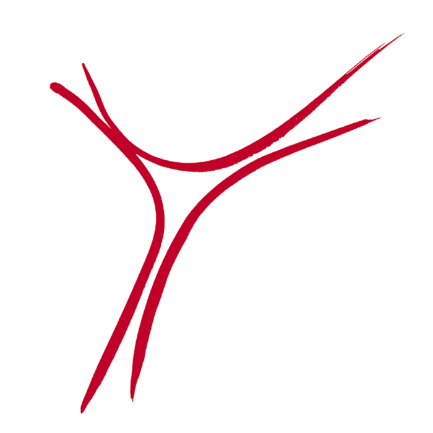 Imprimé à Brive28 Août 2019 parJacqueline Alquier1er dialogue2ème dialogue3ème dialogueLa grâce de Jésus notre Seigneur, l’amour de Dieu le Père, et la communion de l’Esprit Saint soient toujours avec vous.Le Seigneur soit avec vous.Que Dieu notre Père et Jésus Christ notre Seigneur vous donnent la grâce et la paix.Et avec votre esprit.Et avec votre esprit.Béni soit Dieu, maintenant et toujours.